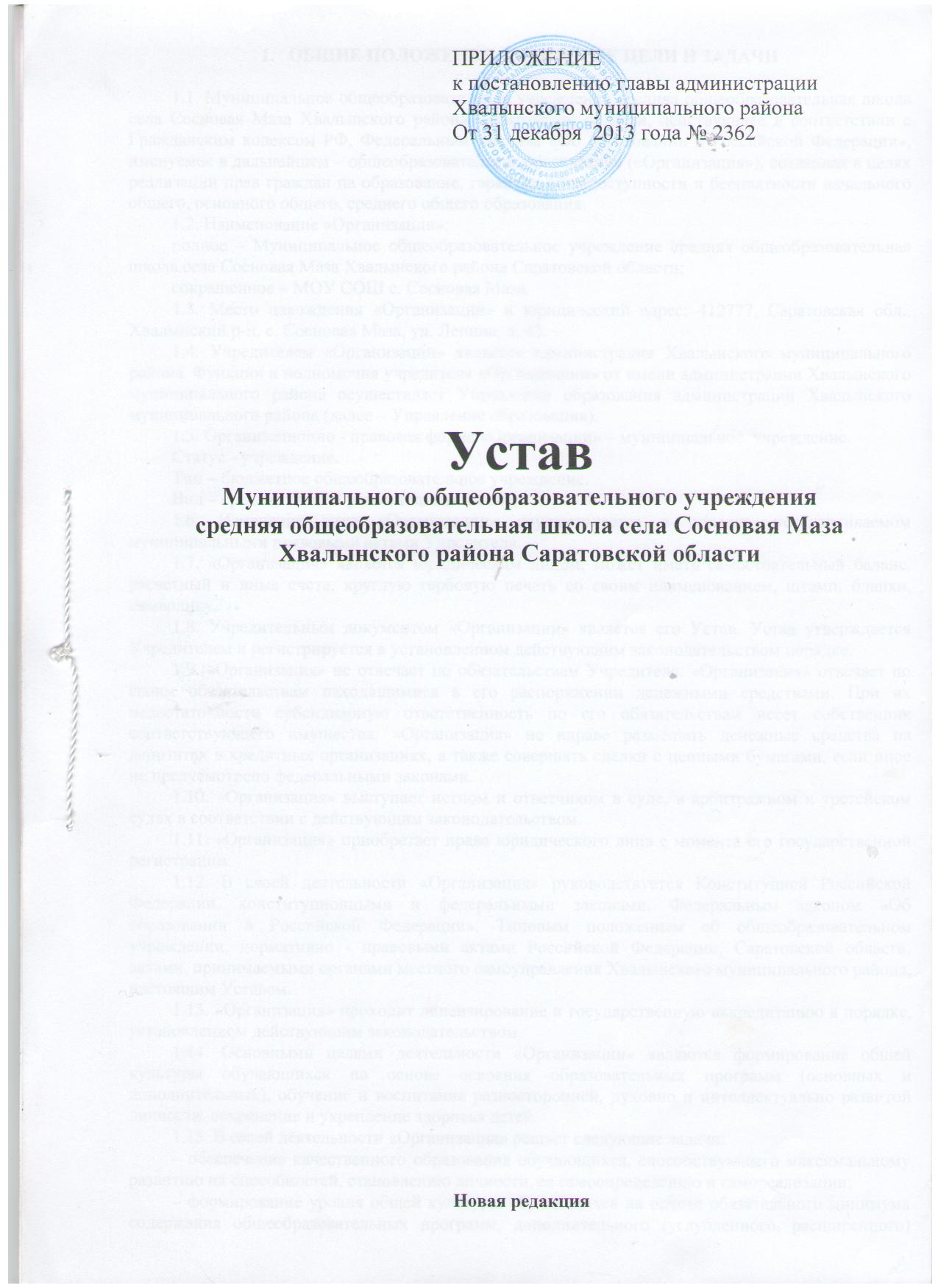 ОБЩИЕ ПОЛОЖЕНИЯ. ОСНОВНЫЕ ЦЕЛИ И ЗАДАЧИ 1.1. Муниципальное общеобразовательное учреждение «Средняя общеобразовательная школа села Сосновая Маза» Хвалынского района Саратовской области, действующее в соответствии с Гражданским кодексом РФ, Федеральным законом «Об образовании в Российской Федерации», именуемое в дальнейшем – общеобразовательная организация («Организация»), созданная в целях реализации прав граждан на образование, гарантии общедоступности и бесплатности начального общего, основного общего, среднего общего образования.1.2. Наименование «Организации»: полное – Муниципальное общеобразовательное учреждение «Средняя общеобразовательная школа села Сосновая Маза» Хвалынского района Саратовской области;сокращенное – МОУ «СОШ с. Сосновая Маза». 1.3. Место нахождения «Организации» и юридический адрес: 412777, Саратовская обл., Хвалынский р-н, с. Сосновая Маза, ул. Ленина, д. 43. 1.4. Учредителем «Организации» является администрация Хвалынского муниципального района. Функции и полномочия учредителя «Организации» от имени администрации Хвалынского муниципального района осуществляет Управление образования администрации Хвалынского муниципального района (далее – Управление образования).1.5. Организационно - правовая форма «Организации» – муниципальное  учреждение.Статус - учреждение.Тип – бюджетное общеобразовательное учреждение.Вид – средняя общеобразовательная школа.1.6. Изменение типа «Организации» осуществляется в порядке, устанавливаемом муниципальными правовыми актами Учредителя.1.7. «Организация» является юридическим лицом, может иметь самостоятельный баланс, расчетный и иные счета, круглую гербовую печать со своим наименованием, штамп, бланки, символику.1.8. Учредительным документом «Организации» является его Устав. Устав утверждается Учредителем и регистрируется в установленном действующим законодательством порядке.1.9. «Организация» не отвечает по обязательствам Учредителя. «Организация» отвечает по своим обязательствам находящимися в его распоряжении денежными средствами. При их недостаточности субсидиарную ответственность по его обязательствам несет собственник соответствующего имущества. «Организация» не вправе размещать денежные средства на депозитах в кредитных организациях, а также совершать сделки с ценными бумагами, если иное не предусмотрено федеральными законами.1.10. «Организация» выступает истцом и ответчиком в суде, в арбитражном и третейском судах в соответствии с действующим законодательством.1.11. «Организация» приобретает права юридического лица с момента его государственной регистрации.1.12. В своей деятельности «Организация» руководствуется Конституцией Российской Федерации, конституционными и федеральными законами, Федеральным законом «Об образовании в Российской Федерации», Типовым положением об общеобразовательном учреждении, нормативно - правовыми актами Российской Федерации, Саратовской области, актами, принимаемыми органами местного самоуправления Хвалынского муниципального района, настоящим Уставом.1.13. «Организация» проходит лицензирование и государственную аккредитацию в порядке, установленном действующим законодательством.1.14. Основными целями деятельности «Организации» являются формирование общей культуры обучающихся на основе освоения образовательных программ (основных и дополнительных), обучение и воспитание разносторонней, духовно и интеллектуально развитой личности, сохранение и укрепление здоровья детей.1.15. В своей деятельности «Организация» решает следующие задачи:– обеспечение качественного образования обучающихся, способствующего максимальному развитию их способностей, становлению личности, ее самоопределению и самореализации;– формирование уровня общей культуры обучающихся на основе обязательного минимума содержания общеобразовательных программ, дополнительного (углубленного, расширенного) изучения предметов по разным профилям, адекватного национальному и мировому уровню;– создание благоприятных условий для умственного, нравственного, физического и эстетического развития обучающихся;– выработка у обучающихся осознанной гражданской позиции, формирование политической культуры;– воспитание у обучающихся любви к Родине и семье, уважительного отношения к духовному и культурному наследию страны;– создание у обучающихся основы для осознанного выбора и освоения профессии;«Организация» вправе самостоятельно создавать структурные подразделения в рамках выделенных бюджетных средств. В «Организации» создано структурное подразделение «Детский сад»Основными видами деятельности «Организации» являются:--   реализация программ дошкольного образования;– реализация программ начального общего, основного общего, среднего общего образования;– реализация программ дополнительного образования;– реализация образовательных программ по работе с мотивированными и одаренными детьми;– реализация образовательных программ в классах, спрофилированных на вуз;– реализация образовательных программ с применением здоровьесберегающих технологий;– оказание дополнительных образовательных и оздоровительных услуг (в т. ч. платных);– осуществление мероприятий по социальной защите обучающихся и работников организации.1.18. В процессе своей деятельности «Организация»:– разрабатывает учебные планы, программы, учебные пособия, научную, методическую и справочную литературу;– обеспечивает принцип развивающей педагогики оздоровления как формы расширения психофизических возможностей детей;– проводит психологическую диагностику, тестирование, консультации, психологические тренинги (в т. ч. платные) для обучающихся, родителей (законных представителей) и населения в рамках работы психологической службы;– выявляет обучающихся, находящихся в социально-опасном положении, а также не посещающих или систематически пропускающих по неуважительным причинам занятия, принимает меры по их воспитанию и получению ими образования в рамках реализуемых образовательных программ;– осуществляет меры по реализации программ и методик, направленных на формирование законопослушного поведения обучающихся.1.19. «Организация» организует работу:– по повышению квалификации работников организации;– проведению семинаров, конференций, олимпиад (в т. ч. международных), концертов, выставок-продаж;– пропаганде здорового образа жизни среди обучающихся и их родителей (законных представителей);– реализации обучающих программ, направленных на формирование у обучающихся гигиенических знаний и здорового образа жизни;– внедрению в образовательный процесс здоровьесберегающих технологий в рамках школы полного дня;– проведению психологической диагностики, адаптационных занятий, релаксации, аутотренинга, психофизиологической разгрузки;– оптимизации двигательного режима обучающихся, проведению динамических пауз, подвижных игр на переменах, физкультурных минуток и пауз, прогулок и подвижных игр на свежем воздухе;– психолого-педагогическому сопровождению обучающихся, проведению коррекционной работы;– обеспечению взаимодействия педагогов и родителей (законных представителей), направленного на сохранение здоровья обучающихся;– включению в программу дополнительного образования кружков, секций, факультативов, направленных на вовлечение обучающихся в здоровьесберегающую деятельность, формирование здорового образа жизни;– проведению тренингов, занятий, консультаций по вопросам профилактики поведенческих рисков, опасных для здоровья обучающихся;– проведению индивидуальных и групповых занятий с обучающимися, имеющими отклонения в поведении;– обучению правильному поведению в экстремальных ситуациях.1.20. Администрация, педагогические и другие работники «Организации» обеспечивают:– соблюдение санитарно-гигиенических норм;– проведение лечебно-профилактических мероприятий;– режим и качество питания обучающихся.ОБРАЗОВАТЕЛЬНЫЙ ПРОЦЕСС2.1. «Организация» осуществляет образовательный процесс в соответствии с уровнями, определяемыми федеральными государственными образовательными стандартами общеобразовательных программ следующих ступеней образования:- 1 ступень – дошкольное образование (нормативный срок освоения – 3-3,5 года);- 2 ступень – начальное общее образование (нормативный срок освоения - 4 года);- 3 ступень – основное общее образование (нормативный срок освоения – 5-6 лет);- 4 ступень - среднее (полное) общее образование (нормативный срок освоения – 2    года).2.2. Задачами 1-ой ступени дошкольного образования являются обеспечение взаимодействия с семьей для полноценного развития личности ребенка, осуществления необходимой коррекции отклонений в его развитии, обеспечение личностного и общефизического развития, формирование первичных навыков личной гигиены и самообслуживания, общественно-полезного труда, развитие речи и интеллектуальных способностей.Дошкольное образование является базой для получения основного начального образования.2.3 Задачами 2-ой ступени общего образования являются воспитание и развитие обучающегося, овладение ими чтением, письмом, счетом, основными навыками учебной деятельности, элементами теоретического мышления, простейшими навыками самоконтроля, культурой поведения и речи, основами личной гигиены и здорового образа жизни. Начальное общее образование является базой для получения основного общего образования.2.3. Задачей 3-ой ступени общего образования является создание условий для воспитания, становления и формирования личности обучающегося, для развития его склонностей, интересов и способности к социальному самоопределению. Основное общее образование является базой для получения среднего (полного) общего образования, начального и среднего профессионального образования.2.4. Задачами 4-ей ступени общего образования являются развитие интереса к познанию и творческих способностей обучающегося, формирование навыков самостоятельной учебной деятельности на основе дифференциации обучения. Среднее (полное) общее образование является основой для получения начального профессионального, среднего профессионального (по сокращенным ускоренным программам) и высшего профессионального образования.2.5. Содержание образования в «Организации» определяются образовательной программой, утверждаемой и реализуемой «Организацией» самостоятельно.   Основная образовательная программа разрабатывается на основе соответствующих примерных основных образовательных программ и обеспечивает достижение обучающимися результатов освоения основных образовательных программ, установленных соответствующими федеральными государственными образовательными стандартами (далее ФГОС). 2.6. Организация образовательного процесса в «Организации» строится на основании образовательного плана, разрабатываемого «Организацией» самостоятельно и регламентируется расписанием занятий. 2.7. Обучение в «Организации» ведется на русском языке.2.8. Освоение образовательных программ основного общего образования завершается обязательной государственной (итоговой) аттестацией обучающихся 9 классов. Освоение образовательных программ среднего (полного) общего образования завершается обязательным единым государственным экзаменом выпускников 11 классов. 2.9. Обучающимся 9 классов, прошедшим государственную (итоговую) аттестацию, выдаются документ государственного образца об уровне образования и ведомость образовательных достижений, заверенная печатью организации. Выпускникам, прошедшим единый государственный экзамен, выдается документ государственного образца об уровне образования и свидетельство о результатах единого государственного экзамена, заверенные печатью организации.2.10. Выпускники, достигшие особых успехов при освоении общеобразовательной программы среднего (полного) общего образования, награждаются золотой или серебряной медалью «За особые успехи в учении». Обучающиеся 9 класса, достигшие особых успехов в изучении одного или нескольких предметов, награждаются похвальной грамотой «За особые успехи в изучении отдельных предметов». Обучающиеся 9 класса, имеющие итоговые отметки «5», получают аттестат об основном общем образовании особого образца.Обучающиеся переводного класса, имеющие по всем предметам, изучавшимся в этом классе четвертные (триместровые) и годовые отметки «5», награждаются похвальным листом «За отличные успехи в учении».2.11. Лицам, не завершившим основное общее, среднее (полное) общее образование, организацией выдается справка установленного образца. В справке указываются экзаменационные и итоговые отметки (в том числе и неудовлетворительные) по всем предметам, изучающимся в классах соответствующей ступени общего образования. Лицам, получившим справку об обучении, предоставляется право не ранее чем через год пройти государственную (итоговую) аттестацию повторно. При этом лица, ранее проходившие государственную (итоговую) аттестацию, сдают экзамены по тем предметам, по которым в справке выставлены неудовлетворительные отметки. 2.12. Обучающиеся, освоившие в полном объеме образовательные программы, переводятся в следующий класс. Перевод обучающихся в любом случае производится по решению Педагогического совета.Обучающиеся, не освоившие общеобразовательную программу предыдущего уровня, не допускаются к обучению на следующей ступени общего образования. Обучающиеся на ступени начального общего, основного общего образования, имеющие по итогам учебного года академическую задолженность по одному предмету, переводятся в следующий класс условно. Обучающиеся обязаны ликвидировать академическую задолженность в течение следующего учебного года, организация обязана создать условия обучающимся для ликвидации этой задолженности и обеспечить контроль за своевременностью ее ликвидации. 2.13. Обучающиеся на ступени начального общего и основного общего образования, не освоившие программу учебного года и имеющие академическую задолженность по двум и более предметам или условно переведенные в следующий класс и не ликвидировавшие академической задолженности по одному предмету, по усмотрению их родителей (законных представителей) оставляются на повторное обучение, переводятся в классы компенсирующего обучения с меньшим числом обучающихся на одного педагогического работника организации или продолжают получать образование в иных формах, предусмотренных законодательством.Обучающиеся на ступени среднего (полного) общего образования, не освоившие образовательной программы учебного года по очной форме обучения и имеющие академическую задолженность по двум и более предметам или условно переведенные в следующий класс и не ликвидировавшие академической задолженности по одному предмету, продолжают получать образование в иных формах, предусмотренных законодательством. 2.14. «Организация» в соответствии с медицинским заключением о состоянии здоровья обучающегося, локальным актом организации и по согласованию с Управлением образования обеспечивает индивидуальное обучение на дому. Для этого в соответствии с действующим законодательством «Организацией» выделяется определенное количество учебных часов в неделю, составляется расписание, определяется персональный состав педагогических работников, ведется журнал проведенных занятий на дому. 2.15. Для обучающихся с большим учебным потенциалом, с целью развития их способностей, могут открываться факультативные курсы, предметные кружки, проводиться предметные олимпиады, конкурсы творческих работ, создаваться научные общества обучающихся. Для слабоуспевающих обучающихся обеспечиваются формы педагогической поддержки: организация классов компенсирующего обучения, организация индивидуальных занятий, консультации. Классы компенсирующего обучения могут открываться по согласованию с Управлением образования, с учетом интересов родителей (законных представителей) обучающихся и на основании соответствующего локального акта.2.16. Режим занятий в организации.Учебный год в организации начинается, как правило, с 1 сентября.Продолжительность учебного года:- в 1х классах – не менее 30 недель;- во 2 х– 11 х классах – не менее 34 недель.Обучение в 1-м классе осуществляется с соблюдением следующих дополнительных требований:- учебные занятия проводятся по 5-дневной учебной неделе и только в первую смену;- использование "ступенчатого" режима обучения в первом полугодии (в сентябре, октябре - по 3 урока в день по 35 минут каждый, в ноябре-декабре - по 4 урока по 35 минут каждый; январь - май - по 4 урока по 45 минут каждый).Продолжительность перемен между уроками составляет не менее 10 минут, большой перемены (после 2 и 3 уроков) – по 20 минут.Продолжительность каникул в течение учебного года – не менее 30 календарных дней, летом – не менее 8 недель. Для учащихся первых классов в течение года устанавливаются дополнительные недельные каникулы. Продолжительность учебной недели может составлять 5 или 6 дней. Режим работы «Организации» по пятидневной или шестидневной неделе, организация учебно-воспитательного процесса по четвертям или триместрам определяются «Организацией» самостоятельно.Учебная нагрузка и режим занятий обучающихся определяются «Организацией» в соответствии с санитарно-гигиеническими нормами и утверждаются руководителем «Организации».2.17. «Организация» может проводить подготовку обучающихся в качестве дополнительных образовательных услуг при наличии соответствующей лицензии на указанный вид деятельности и реализовывать дополнительные образовательные услуги по программам следующих направлений:- духовно-нравственное;- социальное;- общеинтеллектуальное;- художественно-эстетическое; - общественно-полезное;- общекультурное;- научно-познавательное;- гражданско-патриотическое;- спортивно-оздоровительное и др.Применение методов физического и психического насилия по отношению к обучающимся не допускается. 2.18. «Организация» самостоятельно в выборе форм, средств, методов воспитания и обучения, определенных законодательством Российской Федерации, а также в выборе системы оценок, формы, порядка и периодичности промежуточной аттестации обучающихся. При промежуточной аттестации обучающихся может устанавливаться следующая система оценок:1 класс – безотметочная система (качественное оценивание развития и успехов обучающихся);2 – 9 классы – пятибалльное оценивание учебных достижений и бальное оценивание надпредметных достижений компетенций обучающихся;10 – 11 классы – пятибалльное оценивание учебных достижений и бальное оценивание надпредметных достижений компетенций обучающихся, возможно введение зачетной системы.С целью повышения уровня мотивации учения, познавательной активности обучающихся, совершенствования системы оценивания знаний, умений, навыков учащихся возможно применение 10-балльной и других систем оценивания при промежуточной аттестации с учетом соответствия критериев перевода в общепринятую 5-балльную систему оценивания.Критерии оценок разрабатываются педагогами на основании временных (примерных) требований к содержанию и методам обучения и воспитания, реализуемых в организации, рекомендованных Министерством образования и науки Российской Федерации, и утверждаются Педагогическим советом организации к началу учебного года. Формы, порядок и периодичность промежуточной аттестации обучающихся определяются соответствующим локальным актом Учреждения. 2.19. «Организация» по запросам родителей (законных представителей) вправе открывать группы продленного дня. Наполняемость классов и групп продленного дня устанавливается в количестве 25 обучающихся. При наличии необходимых условий и средств возможно комплектование классов и групп продленного дня с меньшей наполняемостью. При наличии необходимых условий и средств возможно деление на группы классов с меньшей наполняемостью при проведении занятий по другим предметам.2.20. По согласию родителей (законных представителей), комиссии по делам несовершеннолетних и защите их прав администрации Хвалынского муниципального района, Управления образования обучающийся, достигший возраста пятнадцати лет, может оставить организацию до получения общего образования.2.21. Прием в «Организацию» осуществляется на основании Положения о приеме в общеобразовательную организацию. Обучение детей в «Организации» начинается с достижения ими возраста 6 лет 6 месяцев при отсутствии противопоказанием по состоянию здоровья, но не позже достижения ими возраста 8 лет, проживающие на закрепленной за «Организацией» территории. По заявлению родителей (законных представителей) Учредитель вправе разрешить прием детей в школу для обучения в более раннем возрасте. Детям, не проживающим на закрепленной за «Организацией» территории, может быть отказано в приеме только при отсутствии свободных мест.2.22. Зачисление учащихся в «Организацию» оформляется приказом директора. Для зачисления в «Организацию» родителями (законными представителями) предоставляются следующие документы:- заявление на имя директора;- копия свидетельства о рождении;- медицинская карта ребенка с заключением врача о возможности воспитания, обучения в   массовой школе;- копии паспорта родителей, с предоставлением подлинника.2.23.  При приеме во 2-9 классы предоставляются документы:- заявление родителей;- личное дело учащегося;- медицинская карта учащегося;- дневник учащегося с оценками в учебных четвертях (триместрах), заверенный печатью;- табель успеваемости, заверенный печатью;- копии паспорта родителей с предоставлением подлинника.2.24 При приеме учащихся в «Организацию» последняя обязана ознакомить родителей (законных представителей) , учащегося с:- Уставом «Организации»;- лицензией на право ведения образовательной деятельности;- свидетельством о государственной аккредитации «Организации»- основными образовательными программами, реализуемыми «Организацией» и другими документами, регламентирующими организацию образовательного процесса.2.25. Участниками образовательного процесса являются обучающиеся, их родители (законные представители) и все работники «Организации». 2.23. На педагогическую работу принимаются лица, имеющие необходимую профессионально-педагогическую квалификацию, соответствующую требованиям тарифно-квалификационной характеристики по должности и полученной специальности, подтвержденную документами об образовании.К педагогической деятельности не допускаются лица:- лишенные права заниматься педагогической деятельностью в соответствии с вступившим в законную силу приговором суда;- имеющие или имевшие судимость, подвергающиеся или подвергавшиеся уголовному преследованию (за исключением лиц, уголовное преследование в отношении которых прекращено по реабилитирующим основаниям) за преступления против жизни и здоровья, свободы, чести и достоинства личности (за исключением незаконного помещения в психиатрический стационар, клеветы и оскорбления), половой неприкосновенности и свободы личности, против семьи и несовершеннолетних, здоровья населения и общественной нравственности, а также против общественной безопасности;- имеющие неснятую или непогашенную судимость за умышленные тяжкие и особо тяжкие преступления;- признанные недееспособными в установленном федеральным законом порядке;- имеющие заболевания, предусмотренные перечнем, утверждаемым федеральным органом исполнительной власти, осуществляющим функции по выработке государственной политики и нормативно-правовому регулированию в области здравоохранения.Для работников «Организации» работодателем является данная «Организация».СТРУКТУРА ФИНАНСОВО-ХОЗЯЙСТВЕННОЙ ДЕЯТЕЛЬНОСТИ3.1. «Организация» на основании Положения о подвозе обучающихся организует подвоз обучающихся из соседних населенных пунктов транспортным средством (специальным автобусом) в соответствии с требованием СанПиН 2.4.2.2821-10 и самостоятельно осуществляет финансово – хозяйственную деятельность, решает вопросы, связанные с заключением договоров, определением своих обязательств и иных условий, не противоречащих законодательству Российской Федерации и настоящему Уставу.3.2. Источниками формирования имущества являются:- имущество,  закрепленное Учредителем в установленном порядке;- иное имущество, переданное организации, согласно действующему законодательству;- имущество, приобретенное за счет доходов, получаемых от приносящей доход деятельности.3.3. Земельный участок, необходимый для выполнения своих уставных задач, предоставляется ему на праве постоянного (бессрочного) пользования.3.4. Имущество закрепляется на праве оперативного управления в соответствии с Гражданским кодексом Российской Федерации.3.5. Право оперативного управления имуществом возникает с момента передачи имущества, если иное не установлено действующим законодательством и иными нормативными правовыми актами или решением собственника.3.6. «Организация» владеет, пользуется и распоряжается закрепленным за ним имуществом в соответствии с его назначением, уставными целями своей деятельности в пределах, установленных законодательством Российской Федерации, законодательством Саратовской области. «Организация» без согласия Учредителя не вправе распоряжаться особо ценным движимым имуществом, закрепленным за ним на праве оперативного управления или приобретенным организацией за счет бюджетных средств, выделенных на приобретение такого имущества, а также недвижимым имуществом.Остальным имуществом, находящимся в оперативном управлении, а также имуществом, приобретенном  за счет доходов, полученных от приносящей доход деятельности, «Организация» вправе распоряжаться самостоятельно.3.7. Недвижимое имущество, закрепленное за организацией или приобретенное за счет средств, выделенных ему Учредителем на приобретение этого имущества, а также находящееся у организации особо ценное движимое имущество подлежат обособленному учету в установленном порядке.3.8. «Организация» осуществляет операции с поступающими ему в соответствии с законодательством Российской Федерации средствами через лицевые счета, открываемые в территориальном органе Федерального казначейства или финансовом органе Хвалынского муниципального района в порядке, установленном законодательством Российской Федерации (за исключением случаев, установленных федеральным законодательством).3.9. «Организация» не вправе совершать сделки, последствиями которых может явиться отчуждение или обременение муниципального имущества.3.10. Крупная сделка и сделка, в которой имеется заинтересованность, может быть совершена организацией только с предварительного согласия Учредителя и Управления образования.Крупной сделкой признается сделка или несколько взаимосвязанных сделок, связанная с распоряжением денежными средствами, отчуждением иного имущества (которым организация вправе распоряжаться самостоятельно), а также с передачей такого имущества в пользование или в залог при условии, что цена такой сделки либо стоимость отчуждаемого или передаваемого имущества превышает 10 процентов балансовой стоимости активов  организации, определяемой по данным его бухгалтерской отчетности на последнюю отчетную дату.Крупная сделка, совершенная с нарушением требований абзаца первого настоящего пункта, может быть признана недействительной по иску организации или Управления образования, если будет доказано, что другая сторона в сделке знала или должна была знать об отсутствии предварительного согласия Учредителя.3.11. Заинтересованными в совершении организацией тех или иных действий, в том числе сделок с другими организациями или гражданами (далее – заинтересованные лица), признаются руководитель «Организации»,  а также лицо, входящее в состав органов управления организации или органов надзора за ее деятельностью, если указанные лица состоят с этими организациями или гражданами в трудовых отношениях, являются участниками, кредиторами этих организаций либо состоят с этими гражданами в близких родственных отношениях или являются кредиторами этих граждан. При этом указанные организации или граждане являются поставщиками товаров (услуг) для «Организации», крупными потребителями товаров (услуг), производимых организацией, владеют имуществом, которое полностью или частично образовано организацией, или могут извлекать выгоду из пользования, распоряжения имуществом «Организации».Заинтересованные лица обязаны соблюдать интересы «Организации», прежде всего в отношении целей ее деятельности, и не должны использовать возможности «Организации» или допускать их использование в иных целях, помимо предусмотрены Уставом.В случае если заинтересованное лицо имеет заинтересованность в сделке, стороной которой является или намеревается быть организация, а также в случае иного противоречия интересов указанного лица и организации в отношении существующей или предполагаемой сделки:- оно обязано сообщить о своей заинтересованности Учредителю;- сделка должна быть одобрена Учредителем.Сделка, в совершении которой имеется заинтересованность и которая совершена с нарушением требований данного пункта, может быть признана судом недействительной.3.12. «Организация» вправе с согласия Учредителя выступать в качестве арендодателя имущества.Организация вправе сдавать в аренду закрепленное за ним на праве оперативного управления имущество, если это не влечет за собой ухудшения основной деятельности организации, доступности и качества предоставляемых услуг, а также, если сдача в аренду имущества осуществляется:- в целях обеспечения более эффективной организации основной деятельности организации, для которого оно создано;- в целях рационального использования такого имущества;- служит достижению цели, для которой создана организация.3.13. «Организация» вправе, с согласия Учредителя, передавать некоммерческим организациям в качестве их учредителя или участника денежные средства (если иное не установлено условиями их предоставления) и иное имущество, за исключением особо ценного движимого имущества, закрепленного за ним Управлением образования или приобретенного организацией за счет средств, выделенных ему Учредителем на приобретение такого имущества, а также недвижимого имущества.3.14. «Организация» осуществляет операции по расходованию бюджетных средств в соответствии с планом финансово-хозяйственной деятельности, утвержденном в установленном порядке главным распорядителем бюджетных средств.3.15. До 1 января 2014 года:- финансовое обеспечение организации осуществляется на основании бюджетной сметы;- доведение лимитов бюджетных обязательств до организации осуществляется в порядке, установленном финансовым управлением администрации Хвалынского муниципального района  Саратовской области  для получателей средств бюджета Хвалынского района Саратовской области;- доходы, полученные организацией от оказания платных услуг, безвозмездных поступлений от физических и юридических лиц, международных организаций и правительств иностранных государств, в том числе добровольных пожертвований, и от иной приносящей доход деятельности, отражаются в доходах бюджета Саратовской области, учитываются на лицевых счетах, открытых им в Финансовом управлении администрации Хвалынского муниципального района Саратовской области и расходуются им в соответствии с разрешениями, оформленными в установленном Финансовым управлением администрации Хвалынского муниципального района Саратовской области порядке, и бюджетной сметы в пределах остатков средств на его лицевых счетах;- доходы от сдачи в аренду имущества, находящегося в муниципальной собственности Хвалынского муниципального района Саратовской области и переданного в оперативное управление организации, после уплаты налогов и сборов, предусмотренных законодательством о налогах и сборах, отражаются в доходах бюджета Хвалынского муниципального района Саратовской области и бюджетной смете организации.3.16. С 1 января 2014 года финансовое  обеспечение деятельности осуществляется путём представления субсидий в соответствии со статьей Бюджетного кодекса Российской Федерации.Порядок формирования и утверждения плана финансово-хозяйственной деятельности, отчетности финансовой деятельности регламентируются  нормативными актами Учредителя.3.17. Уменьшение объема субсидии, предоставленной организации на выполнение муниципального задания, в течение срока его выполнения осуществляется только при соответствующем изменении муниципального задания.3.18. «Организация» осуществляет полномочия Учредителя по исполнению публичных обязательств перед физическим лицом, подлежащих исполнению в денежной форме, в порядке определяемом Учредителем.3.19. «Организация» вправе привлекать в порядке, установленном законодательством Российской Федерации, дополнительные финансовые  средства за счет предоставления платных и иных предусмотренных настоящим Уставом услуг, а также за счет добровольных пожертвований и целевых взносов физических и (или) юридических лиц, в том числе иностранных граждан и (или) иностранных юридических лиц.Привлечение организацией дополнительных средств не влечет за собой снижение нормативов и (или) абсолютных размеров его финансирования за счет бюджетных средств.3.20. «Организация» отвечает по своим обязательствам всем находящимся у него на праве оперативного управления имуществом, как закрепленным за организацией Управлением образования, так и приобретенным за счет доходов, полученных от приносящей доход деятельности, за исключением особо ценного движимого имущества, закрепленного за организацией Управлением образования или приобретенного организацией за счет выделенных бюджетных средств на приобретение такого имущества, а также недвижимого имущества. 3.21. «Организация» может осуществлять следующую, приносящую доход деятельность:- предоставление платных дополнительных образовательных услуг за рамками основных образовательных программ;- организация ярмарок, выставок, культурно-массовых, совместных мероприятий с организациями и учреждениями различных форм собственности;- реализация редакционной, издательской, полиграфической, информационной и иной продукции;- создание и использование интеллектуальных продуктов;- выполнение учебных и научно-методических работ по лицензированным направлениям образовательной деятельности;- предоставление в аренду имущества.3.22. «Организация» вправе сверх установленного муниципального задания, а также в случаях, определенных федеральными законами, в пределах установленного муниципального задания, оказывать населению, предприятиям, учреждениям и организациям платные дополнительные образовательные услуги  по направлениям образовательной деятельности, предусмотренной настоящим Уставом и лицензией на право ведения образовательной деятельности.Порядок организации и предоставления платных дополнительных образовательных услуг, определяется локальным актом, являющимся приложением к настоящему Уставу.Деятельность по оказанию платных дополнительных образовательных услуг не является предпринимательской деятельностью.3.23. Цены на услуги и продукцию «Организации» устанавливаются в порядке, утвержденном Учредителем.3.24. «Организация» может оказывать следующие платные дополнительные услуги:а) образовательные услуги: - изучение учебных дисциплин сверх часов и сверх программ по данной дисциплине, предусмотренной учебным планом;- различные курсы: по подготовке к поступлению в учреждения профессионального образования (средние специальные и высшие учебные заведения), курсы подготовки к школе, по изучению иностранных языков (сверх обязательной программы).б) развивающие услуги:- различные кружки: по обучению игре на музыкальных инструментах, фотографированию, кино-, видео-, радиолюбительскому делу, кройке и шитью, вязанию, домоводству, танцам, художественного и прикладного творчества, художественной самодеятельности, театральному искусству; - создание различных студий, групп, школ, факультативов по обучению и приобщению детей к знанию мировой культуры, живописи, графики, скульптуры, народных промыслов;- создание групп по адаптации детей к условиям школьной жизни (до поступления в школу, если ребенок не посещал дошкольную образовательную организацию).в) оздоровительные мероприятия:- организация секций и групп по укреплению здоровья (волейбол, баскетбол, футбол легкая атлетика, теннис, общая физическая подготовка, различные игры и другие).г) организационные услуги:- организация досуга обучающихся (дискотеки, клубы по интересам, лектории, театр, концертная деятельность, организация экскурсий, туристических походов);- организация профилактических и лечебных мероприятий, групп по коррекции физического развития.3.25. Платные дополнительные образовательные услуги не могут быть оказаны организацией взамен или в рамках основной образовательной программы.Платные дополнительные образовательные могут оказываться только с согласия родителей (законных представителей). Отказ родителей (законных представителей) от предоставления платных дополнительных услуг не может служить причиной уменьшения объема основных услуг.3.26. Материально-техническое обеспечение и оснащение образовательного процесса, оборудование помещений осуществляются за счет средств Учредителя и собственных средств от приносящей доход деятельности.3.27. «Организация» самостоятельно осуществляет бюджетную, статистическую и иную отчетность в установленном порядке и несет ответственность за ее достоверность.3.28. «Организация» осуществляет оперативный бухгалтерский учет, руководствуясь Федеральным законом о бухгалтерском учете, Бюджетным кодексом Российской Федерации, а также налоговый учет в соответствии с законодательством Российской Федерации о налогах и сборах.ПРАВА И ОБЯЗАННОСТИ 4.1. К компетенции «Организации» относятся:- разработка и принятие правил внутреннего распорядка обучающихся, правил внутреннего трудового распорядка, иных локальных нормативных актов;- материально-техническое обеспечение образовательной деятельности, оборудование помещений в соответствии с государственными и местными нормами и требованиями, в том числе в соответствии с федеральными государственными образовательными стандартами;- предоставление Учредителю и общественности ежегодного отчета о поступлении и расходовании финансовых и материальных средств, а также отчета о результатах самообследования;- установление штатного расписания;- прием на работу работников, заключение с ними и расторжение трудовых договоров,  распределение должностных обязанностей, создание условий и организация дополнительного профессионального образования работников;- разработка и утверждение образовательных программ организации;- определение списка учебников в соответствии с утвержденным федеральным перечнем учебников;- осуществление текущего контроля успеваемости и промежуточной аттестации обучающихся, установление их форм, периодичности и порядка проведения;- индивидуальный учет результатов освоения обучающимися образовательных программ, а также хранение в архивах информации об этих результатах на бумажных и (или) электронных носителях;- использование и совершенствование методов обучения и воспитания, образовательных технологий, электронного обучения;- проведение самообследования, обеспечение функционирования внутренней системы оценки качества образования;- создание необходимых условий для охраны и укрепления здоровья, организации питания обучающихся и работников организации;- создание условий для занятия обучающимися физической культурой и спортом;- приобретение бланков документов об образовании;- установление требований к одежде обучающихся, если иное не установлено настоящим Федеральным законом или законодательством субъектов Российской Федерации;- содействие деятельности общественных объединений обучающихся, родителей (законных представителей) несовершеннолетних обучающихся, осуществляемой в организации и не запрещенной законодательством Российской Федерации;- организация научно-методической работы, в том числе организация и проведение научных и методических конференций, семинаров;- обеспечение создания и ведения официального сайта организации в сети "Интернет";- иные вопросы в соответствии с законодательством Российской Федерации.4.2. «Организация» обязана осуществлять свою деятельность в соответствии с законодательством об образовании, в том числе:- обеспечивать реализацию в полном объеме образовательных программ, соответствие качества подготовки обучающихся установленным требованиям, соответствие применяемых форм, средств, методов обучения и воспитания возрастным, психофизическим особенностям, склонностям, способностям, интересам и потребностям обучающихся;- создавать безопасные условия обучения, воспитания обучающихся, присмотра и ухода за обучающимися, их содержания в соответствии с установленными нормами, обеспечивающими жизнь и здоровье обучающихся, работников организации;- соблюдать права и свободы обучающихся, родителей (законных представителей) несовершеннолетних обучающихся, работников организации.4.3. «Организация» несет ответственность в установленном законодательством Российской Федерации порядке за невыполнение или ненадлежащее выполнение функций, отнесенных к ее компетенции, за реализацию не в полном объеме образовательных программ в соответствии с учебным планом, качество образования своих выпускников, а также за жизнь и здоровье обучающихся, работников организации. За нарушение или незаконное ограничение права на образование и предусмотренных законодательством об образовании прав и свобод обучающихся, родителей (законных представителей) несовершеннолетних обучающихся, нарушение требований к организации и осуществлению образовательной деятельности организация и ее должностные лица несут административную ответственность в соответствии с Кодексом Российской Федерации об административных правонарушениях.4.4. «Организации» запрещается привлекать обучающихся к труду, не предусмотренному образовательной программой, без их согласия и согласия их родителей (законных представителей);4.5. Медицинское обслуживание обеспечивается по договору с органами здравоохранения, которые наряду с администрацией «Организации» и педагогическими работниками несут ответственность за проведение лечебно-профилактических мероприятий, соблюдение санитарно-гигиенических норм, режим и качество питания обучающихся. 4.6. Организация питания в «Организации» возлагается на «Организацию». В «Организации» должно быть предусмотрено помещение для питания обучающихся, а также для хранения и приготовления пищи. 4.7. Обучающиеся имеют право на:- получение бесплатного общего образования в соответствии с ФГОС;- выбор формы получения образования;- обучение по индивидуальным учебным планам и ускоренный курс обучения;- бесплатное пользование библиотечно-информационными ресурсами библиотеки организации;- получение дополнительных образовательных услуг;- участие в управлении организацией;- уважение человеческого достоинства, на свободу совести и информации, на свободное выражение своих взглядов и убеждений;- условия обучения, гарантирующие охрану и укрепление здоровья;- защиту от применения методов физического и психического насилия;- свободное посещение мероприятий, не предусмотренных учебным планом;- добровольное вступление в любые общественные организации.4.8. Обучающиеся обязаны:- выполнять Устав «Организации», решения органов управления, органов классного самоуправления, требования администрации, учителей и классных руководителей, дежурных обучающихся, если их требования не противоречат Уставу и Правилам внутреннего трудового распорядка «Организации»;- достойно жить, учиться, знать и уважать государственную символику;- действовать на благо коллектива, заботиться о чести и поддержании традиций организации, его авторитета;- уважать честь, достоинство и права других обучающихся и работников «Организации», считаться с их интересами, не подвергать опасности их жизнь и здоровье;- проявлять уважение к старшим, к взглядам и убеждениям других людей;- придерживаться правил культуры поведения, труда и речи;- добросовестно учиться, не мешать образовательному процессу, стремиться к самостоятельному выполнению заданий педагогического работника в классе и дома;- систематически готовиться к занятиям; - соблюдать установленные организацией Правила внутреннего трудового распорядка, техники безопасности, санитарии и гигиены;- бережно относиться к имуществу организации, своим и чужим вещам;- бережно относиться к результатам труда других людей, зеленым насаждениям;- заботиться об эстетичном виде помещений «Организации», чистоте и порядке в них и на территории организации;- участвовать в самообслуживании, дежурстве по классу и «Организации»;- поддерживать чистоту в «Организации», в классе и на рабочем месте;- экономно использовать электроэнергию и воду;- не курить в организации и на его территории, не употреблять алкогольных напитков, токсических и одурманивающих веществ;- решать спорные вопросы в установленном порядке.4.9. Родители (законные представители) обучающихся имеют право: - выбирать организацию и формы получения образования обучающихся; - определять темпы и сроки освоения обязательного и дополнительного образования;- защищать законные права и интересы обучающихся;- участвовать в управлении организацией;- заслушивать отчеты директора «Организации» и педагогов о работе «Организации»;- знакомиться с ходом и содержанием образовательного процесса, с оценками успеваемости обучающегося;- при обучении ребенка в семье перейти на обучение в организации на любом этапе обучения;- досрочно расторгать договор, заключенный с «Организацией»;- вносить предложения по улучшению образовательного процесса, организации дополнительных образовательных услуг;- вносить добровольные целевые пожертвования на развитие «Организации»;- на уважение личного достоинства, сохранение в тайне семейной информации;- присутствовать с согласия учителя на уроках, зачетах, участвовать вместе с ребенком в любом внеклассном и внешкольном мероприятии, организуемом «Организацией»; - содержать ребенка дома в течение трех дней без медицинского заключения, если этого требует состояние здоровья, уведомив заблаговременно классного руководителя или администрацию «Организации» письменно.4.10. Родители (законные представители) обучающихся обязаны:- обеспечить получение детьми основного общего образования;- создавать необходимые материальные и бытовые условия для нормального обучения и воспитания ребенка;- обеспечивать посещение ребенком «Организации»;- своевременно ставить в известность педагогических работников «Организации» о болезни ребенка или возможном его отсутствии;- оказывать помощь педагогическим работникам в создании благоприятных условий для ребенка в «Организации»;- не применять методов наказания, унижающих достоинство ребенка;- уважать права и достоинство педагогов, поддерживать их авторитет и воспитывать к ним уважительное отношение ребенка;- содействовать укреплению связи семьи и «Организации»;- посещать проводимые «Организацией» родительские собрания.Другие права и обязанности родителей (законных представителей) обучающихся могут закрепляться в заключенном между ними и «Организацией» договоре.4.11. Родители (законные представители) обучающихся несут ответственность за:- воспитание своих детей;- ликвидацию обучающимся академической задолженности в течение учебного года в случае перевода его в следующий класс условно;- выполнение Устава и требований локальных актов в части, касающейся их прав и обязанностей;- небрежное отношение обучающегося к муниципальной собственности. 4.12. Педагогические работники имеют право на:- участие в управлении «Организации» (обсуждать вопросы и принимать решения на Общем собрании трудового коллектива, избирать и быть избранными в Совет «Организации», работать в Педагогическом совете);- защиту своей профессиональной чести и достоинства;- свободу выбора и использования методик обучения и воспитания, учебных пособий, материалов, учебников, методов оценки знаний обучающихся;- аттестацию на добровольной основе на первую и высшую квалификационные категории;- сокращенную рабочую неделю, удлиненный оплачиваемый отпуск, получение пенсии по выслуге лет, длительный (до одного года) отпуск через каждые 10 лет непрерывной работы без сохранения заработной платы;- социальные льготы и гарантии, установленные действующим законодательством, а также дополнительные льготы, установленные органами местного самоуправления.4.13. Педагогические работники обязаны:- удовлетворять требованиям соответствующих квалификационных характеристик;- выполнять Устав организации, Правила внутреннего трудового распорядка, другие локальные акты «Организации»;- выполнять условия трудового договора;- охранять жизнь, физическое и психическое здоровье обучающихся;- повышать свою квалификацию;- сотрудничать с семьей обучающегося по вопросам обучения и воспитания;- нести ответственность за обучение и воспитание детей;- содействовать удовлетворению спроса родителей на образовательные услуги; - поддерживать дисциплину в «Организации», положительный психологический микроклимат;- принимать участие в ликвидации конфликтных ситуаций по письменным заявлениям родителей (законных представителей) или других лиц;- проходить на основании приказа директора «Организации» медицинское обследование;- быть примером достойного поведения в «Организации» и общественных местах. 4.15. Учредитель имеет следующие права и обязанности:- формировать и утверждать муниципальное задание на оказание муниципальных услуг. Уменьшение объема субсидии, предоставленной на выполнение муниципального задания, в течение срока его выполнения осуществляется только при соответствующем изменении муниципального задания (с 01.01.2014 года);- устанавливать порядок определения размера платы для физических и юридических лиц за услуги, относящиеся к основным видам деятельности «Организации», оказываемые сверх установленного муниципального задания, а также в случаях, определенных федеральными законами, в пределах установленного муниципального задания;- требовать и получать от «Организации» любую запрашиваемую информацию о финансово-хозяйственной деятельности и по другим вопросам;- определять цели и предмет деятельности «Организации»;- выполнять контрольные функции за деятельностью «Организации» в рамках своей компетенции;- предварительно согласовывать совершение «Организацией» крупных сделок;- принимать решения об одобрении сделок с участием «Организации», в совершении которых имеется заинтересованность, определяемая в соответствии с критериями, установленными законодательством;- определять порядок составления и утверждения отчета о результатах деятельности «Организации» и об использовании закрепленного за ним муниципального имущества в соответствии с общими требованиями;- согласовывать распоряжение особо ценным движимым имуществом, закрепленным за «Организацией» или приобретенным за счет средств, выделенных Учредителем на приобретение такого имущества;- определять порядок составления и утверждения плана финансово-хозяйственной деятельности «Организации» в соответствии с требованиями, установленными Учредителем;- определять предельно допустимое значение просроченной кредиторской задолженности «Организации», превышение которой влечет расторжение трудового договора с директором «Организации» по инициативе работодателя в соответствии с Трудовым кодексом Российской Федерации (с 01.01.2014 года).4.16. «Организация» обязана:– эффективно использовать закрепленное за ним на праве оперативного управления муниципальное имущество;– обеспечивать сохранность и использование строго по целевому назначению муниципального имущества;– не допускать ухудшения технического состояния муниципального имущества;– осуществлять оперативный и бухгалтерский учет муниципального имущества;– не вправе отказаться от выполнения муниципального задания.4.17. Управление «Организацией» осуществляется в соответствии с действующим законодательством, Уставом «Организации» и строится на принципах единоначалия и самоуправления. 4.18. «Организацию» возглавляет директор, назначаемый на эту должность и освобождаемый от нее начальником Управления образования  по согласованию с главой администрации Хвалынского муниципального района.4.19. Директор действует от имени «Организации», без доверенности представляет его интересы на территории Российской Федерации и за ее пределами.4.20. Директор несет ответственность перед обучающимися, родителями (законными представителями), Учредителем, государством, обществом за последствия своих действий в соответствии с действующим законодательством, настоящим Уставом и заключенным с ним договором. При нарушении директором своих должностных обязанностей начальник Управления образования вправе наложить взыскания на директора вплоть до освобождения его от занимаемой должности.4.21. Директор «Организации»:- организует работу «Организации»; - в порядке, установленном действующим законодательством, на основании договора о закреплении муниципального имущества на праве оперативного управления распоряжается имуществом и денежными средствами «Организации»;- выдает доверенности, имеет право открывать в банках расчетные и другие счета;- в пределах своей компетенции издает приказы и другие акты, обязательные для выполнения всеми работниками и обучающимися «Организации»;- принимает и увольняет педагогических работников «Организации», заключая с ними трудовые договоры, применяет к ним меры дисциплинарного взыскания и поощрения, несет ответственность за уровень их квалификации;- распределяет учебную нагрузку и должностные обязанности;- устанавливает штатное расписание «Организации»;- осуществляет контроль за деятельностью педагогических работников, в том числе, посещает учебные занятия, воспитательные мероприятия;- утверждает локальные акты «Организации», не относящиеся к компетенции Управляющего совета;- организует разработку и обеспечение мероприятий гражданской обороны на мирное время, а также планов повышения устойчивости функционирования организации в чрезвычайных ситуациях;- несет в установленном законом порядке ответственность за убытки, причиненные «Организации» его виновными действиями (бездействием), в том числе в случае утраты имущества «Организации».4.22. Трудовой коллектив составляют все работники организации. Полномочия трудового коллектива организации осуществляются Общим собранием трудового коллектива, который регламентирует свою деятельность на основании Положения об Общем собрании трудового коллектива.4.23. Формами самоуправления в организации являются: Управляющий совет, Педагогический совет и др. 4.24. Общее руководство «Организацией» осуществляет коллегиальный орган самоуправления – Управляющий совет. Совет осуществляет свою деятельность в соответствии с Положения об Управляющем Совете.4.25. В целях рассмотрения сложных педагогических и методических вопросов, вопросов организации учебно-воспитательного процесса, изучения и распространения передового педагогического опыта в организации действует Педагогический совет, который регламентирует свою деятельность на основании Положения о Педагогическом совете.4.26. При Педагогическом совете могут создаваться Методический, научно-методический советы, методические объединения, секции, малые педагогические советы, подчиненные Педагогическому совету, творческие группы, постоянно действующие семинары по психолого-педагогическим проблемам.4.27. В «Организации» действуют общешкольный и классные родительские комитеты, которые содействуют объединению усилий семьи и «Организации» в обучении и воспитании детей, оказывают помощь обучающимся из социально незащищенных семей. Все родительские комитеты имеют право обсуждения вопросов деятельности «Организации» и принятия решений в форме предложений, которые должны быть рассмотрены органами управления «Организации».4.28. В «Организации» могут создаваться на добровольной основе органы самоуправления обучающихся, выпускников, детские общественные организации и объединения.4.29. С целью улучшения условий организации учебно-воспитательного процесса в организации и дополнительного привлечения внебюджетных финансовых ресурсов могут создаваться на добровольной основе самоуправляемые некоммерческие объединения (фонды, советы), сформированные по инициативе родителей (законных представителей) обучающихся и других граждан.Объединение может иметь свой Устав, регламентирующий его деятельность, выборные руководящие и контрольно-ревизионные органы, может иметь отдельный расчетный счет в банке, печать и штампы со своим названием, бланки и другую документацию.Объединение, выполняя свои уставные задачи, действует на основе Конституции Российской Федерации, Федерального закона «Об общественных объединениях», Гражданского Кодекса Российской Федерации, Федерального закона «Об образовании в Российской Федерации».РЕОРГАНИЗАЦИЯ И ЛИКВИДАЦИЯ 5.1. «Организация» может быть реорганизована, если это не повлечет за собой нарушение конституционных прав граждан в сфере образования, в том числе прав граждан на получение бесплатного образования.5.2. Решение о ликвидации или реорганизации «Организации» принимается главой администрации Хвалынского муниципального района по согласованию с Собранием депутатов Хвалынского муниципального района. «Организация» может быть ликвидирована либо реорганизована (слияние, выделение, присоединение, разделение, преобразование в иную организационно-правовую форму) на условиях и в порядке, предусмотренным Гражданским кодексом Российской Федерации. Принятие решения о реорганизации или ликвидации «Организации», расположенной в с. Сосновая Маза, Хвалынского района, Саратовской области, не допускается без учета мнения жителей данного сельского поселения.5.3. При ликвидации и реорганизации, увольняемым работникам гарантируется соблюдение их прав в соответствии с действующим законодательством.5.4. При ликвидации или реорганизации организации, осуществляемых, как правило, по окончании учебного года, Управление образования берет на себя ответственность за перевод обучающихся в другие образовательные учреждения по согласию с их родителями (законными представителями). 5.5. Имущество организации после расчетов, произведенных в установленном порядке, с бюджетом, кредиторами, работниками организации, остается в муниципальной собственности.5.6. При реорганизации «Организации» все документы (управленческие, финансово-хозяйственные, по личному составу и др.) передаются в соответствии с установленными правилами правопреемнику.5.7. При ликвидации «Организации» документы постоянного хранения, документы по личному составу (приказы, личные и др.) передаются на государственное хранение в городской архив. Передача и упорядочение документов осуществляется силами и за счет организации в соответствии с требованиями архивных органов.5.8. «Организация» считается прекратившим существование после исключения его из единого государственного реестра юридических лиц.ПЕРЕЧЕНЬ ЛОКАЛЬНЫХ АКТОВ6.1. Для обеспечения уставной деятельности организация вправе принимать следующие виды локальных актов:- положения; - коллективный договор;- трудовые договоры с работниками;- правила внутреннего трудового распорядка;- инструкции; - штатное расписание;- приказы;- иные локальные акты, не противоречащие действующему законодательству.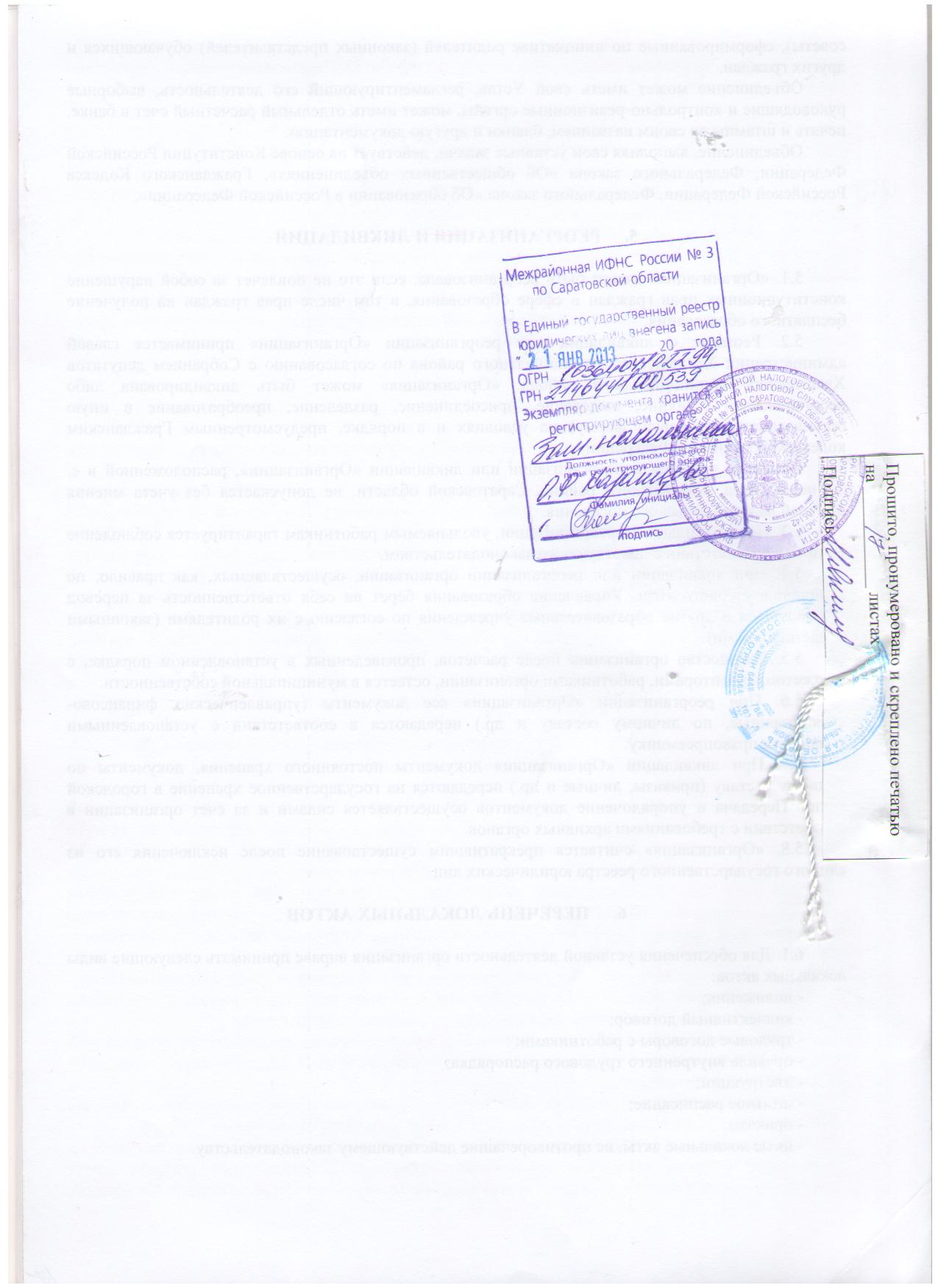 